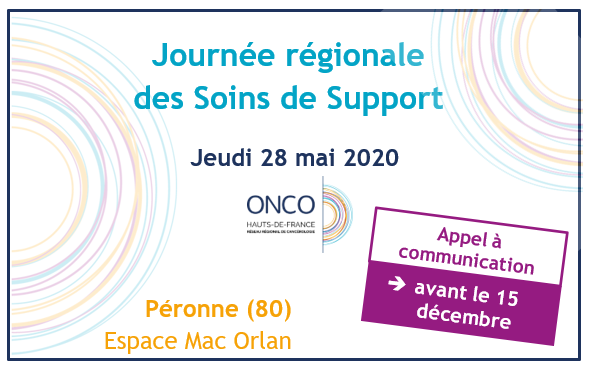 Appel à communication – DétailsThématique concernée :   Mise en place de thérapies complémentaires dans la prise en charge de la douleur en cancérologie  Sexualité et cancer  Maintien à domicile et accès aux soins de support  Addictions et cancer  Dénutrition et cancer  AutreIdentité du candidat Titre de la communication : Nom et prénom de l’intervenant :Fonction :Etablissement : Adresse : CP : Ville :Tél :Mail (obligatoire) :Autres intervenants :Résumé de la communication : 